新中学理科　３　正誤表教材に次のような誤りがありましたことをお詫びいたします。ご訂正のうえ，お使いください。（解答）p.10（p.51 ６（４）（５）の解説）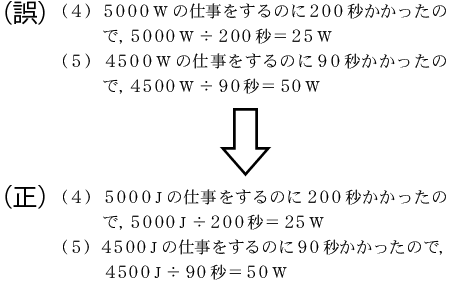 （解答）p.15（p.91 ３（６）の解答）　※「2e」のあとのマイナス抜け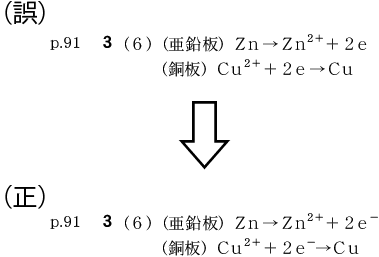 